目录系统运行要求电脑硬件要求：CPU主频2G以上，内存4G以上，硬盘空间剩余4G以上；电脑软件要求：Windows7 32位操作系统及以上，浏览器支持IE9及以上；网络要求：网络环境稳定。产品备案申请受理1.1预受理单击进入“产品备案受理”菜单，页面列表中显示已经提交的备案申请及当前状态：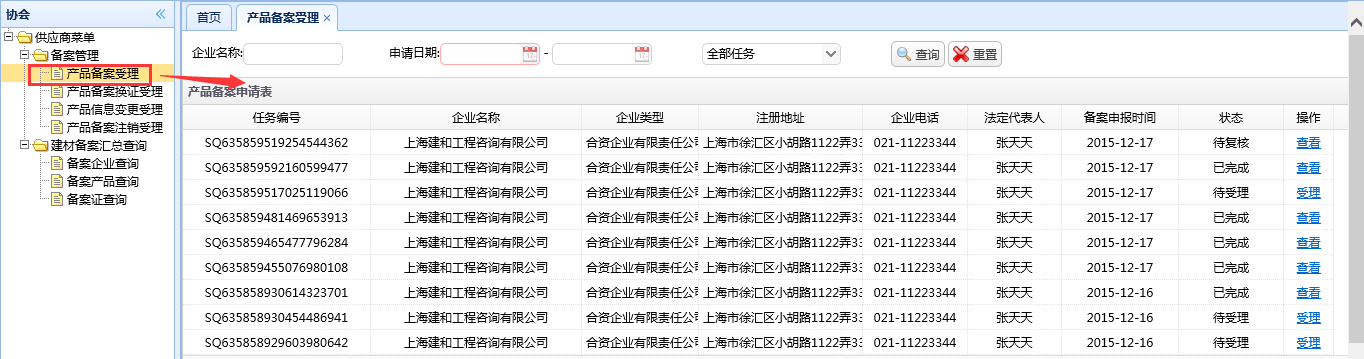 新备案申请提交页点击页面中操作“预受理”，进入产品备案申请预受理页面，（操作步骤如图1-1、1-2所示），本页面主要供协会在对已提交备案申请的企业，查看该企业的基础信息和备案产品信息，许可证信息以及主要设备信息后进行预受理、不受理等操作。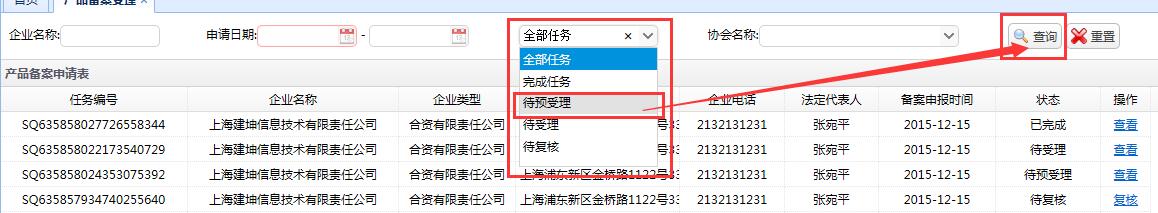 图1-1 备案申请预受理页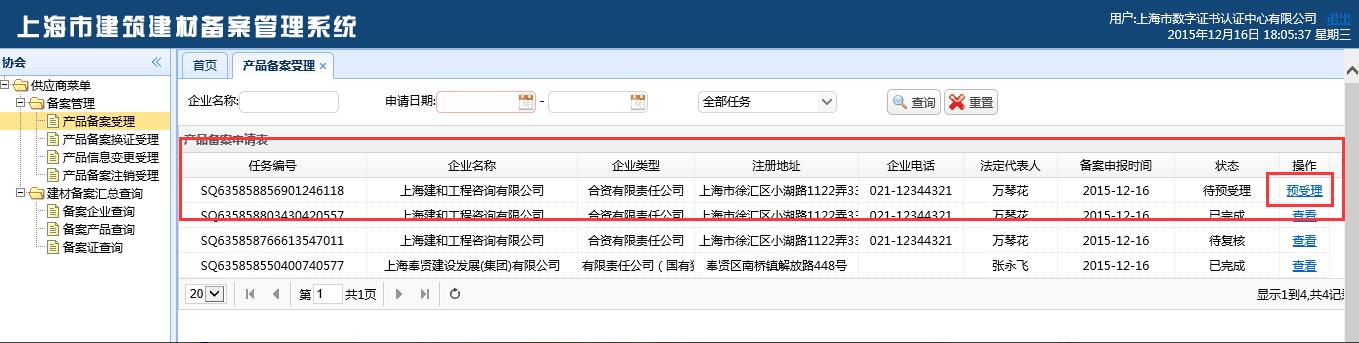 图1-2 备案申请预受理页点击“预受理”，“产品备案申请”列表页中的“状态”从“待预受理”变为“待受理”（如图1-3所示）；点击“不受理”在弹出框写明原因，反馈给企业，企业端该条记录的“状态”变为“待提交“，操作按键变成”修改“。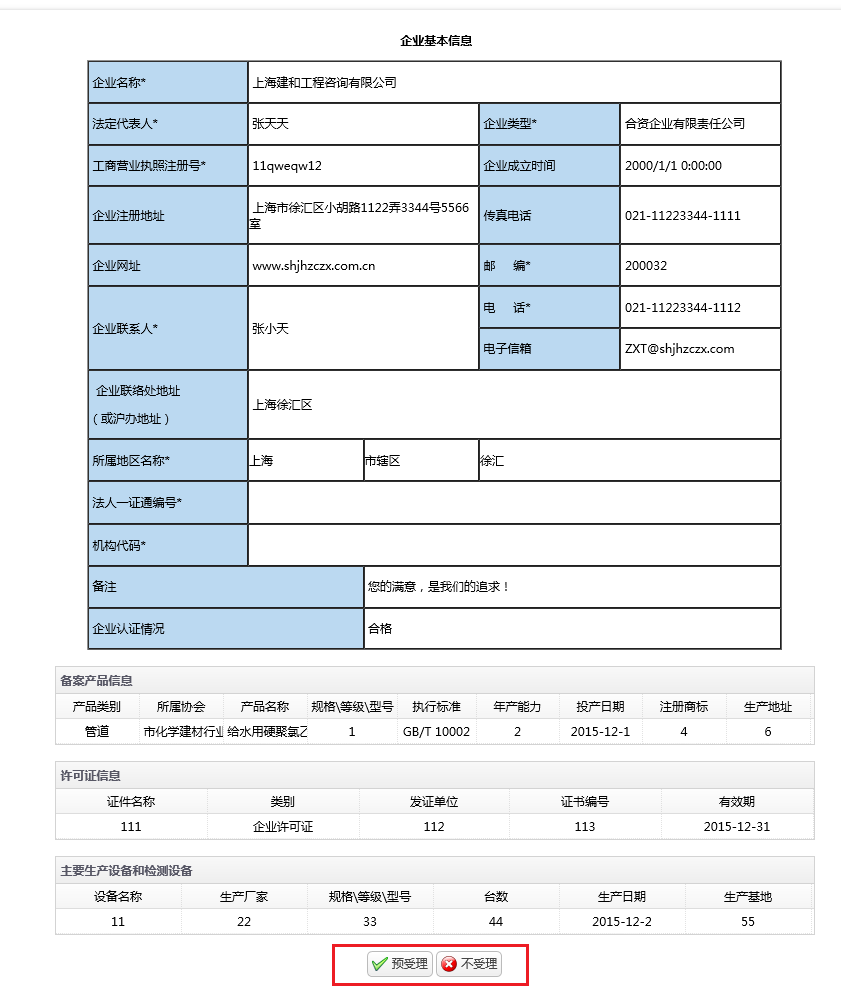 图1-3 新备案申请预受理页1.2受理点击“新增备案提交页”中的操作“受理”，进入产品备案申请受理页面（参见图1-4、1-5、1-6），协会核对企业提交的材料，并进行勾选，如果材料齐全，且备案证有效截止日期不是默认2年时，则点击“手动设定备案有效期“（参见图1-6），填写正确的备案证有效截止日期，然后再点击“受理”，“新增备案提交页”状态从“待受理“变为“待复核”。如果材料齐全，且备案证有效截止日期是默认2年时，直接点击“受理”，“新增备案提交页”状态从“待受理“变为“待复核”。如果材料不全则点击“不受理”，写明原因反馈给企业。企业端该条记录的“状态”变为“待提交“，操作按键变成”修改“。若需要先保存已勾选的证书，但又不准备做出受理决定，可点击“暂存”，即可以临时保存已勾选的证书。
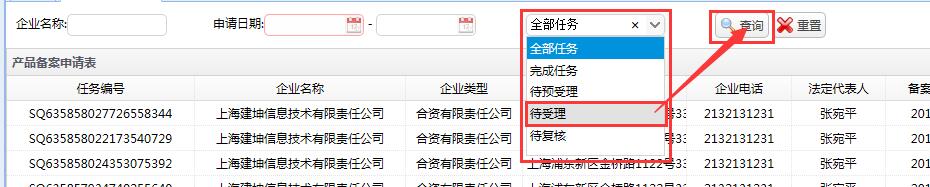 图1-4 新备案申请待受理页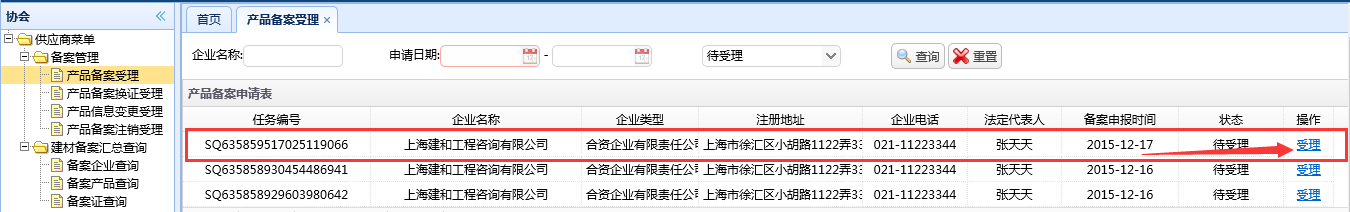 图1-5新备案申请待受理页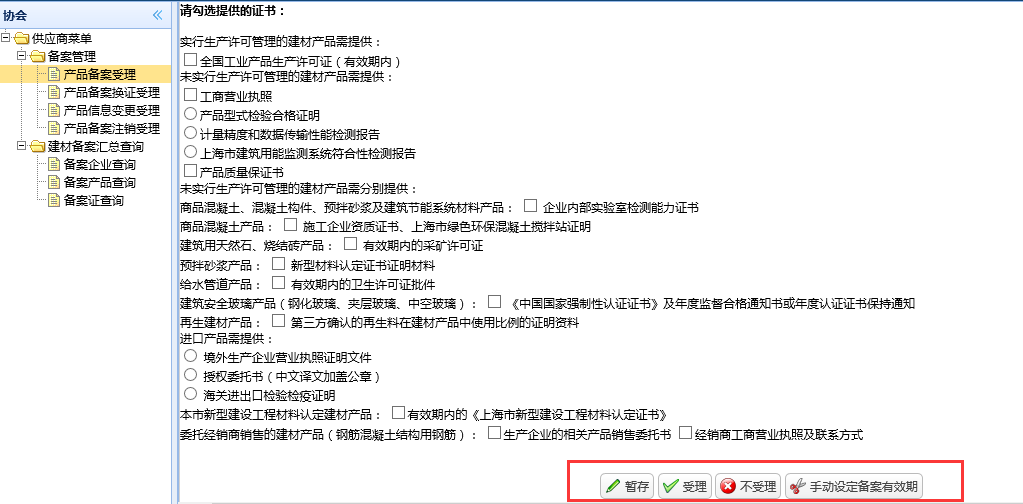 图1-6产品备案申请待受理页1.3复核点击“产品备案提交页”中的操作“复核”，进入产品备案申请复核页面，如下图，协会对受理过的企业信息进行复核操作， 在“备案管理情况“的栏目中，填写相关意见，若材料和流程正确，点击“通过”“产品备案受理”列表中的“状态”变为“复核通过”。若材料或流程不正确，点击“不通过”，写明原因并反馈给企业，记录状态从”待复核“退回至”待受理“。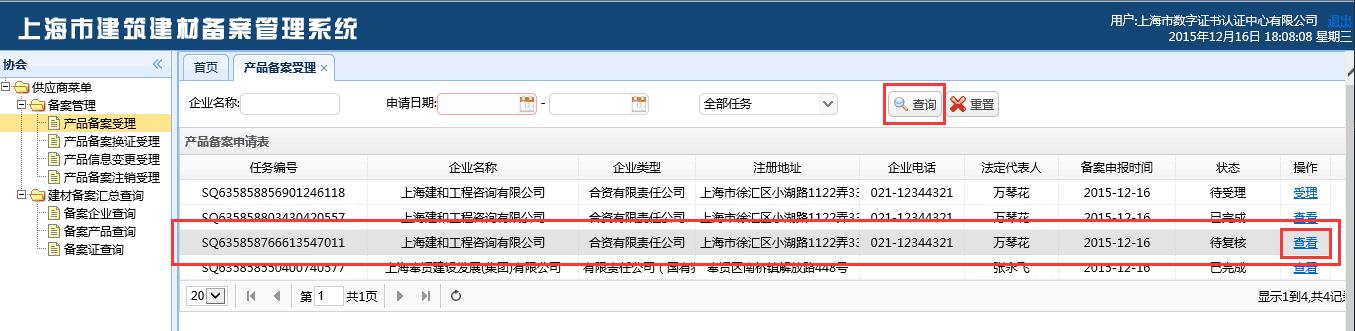 产品备案复合页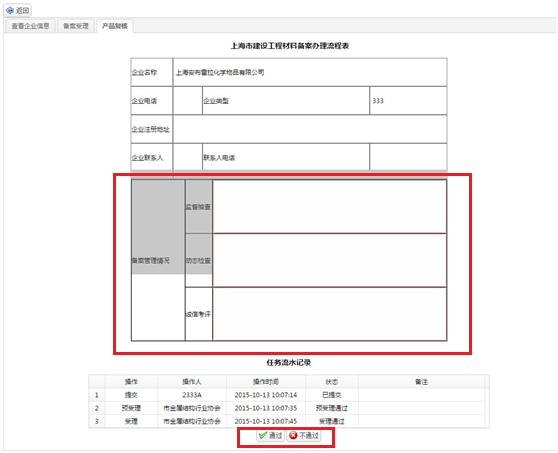 产品备案复合页产品备案换证受理单击进入“产品备案换证受理”菜单，页面列表中显示已经提交的换证申请及当前状态：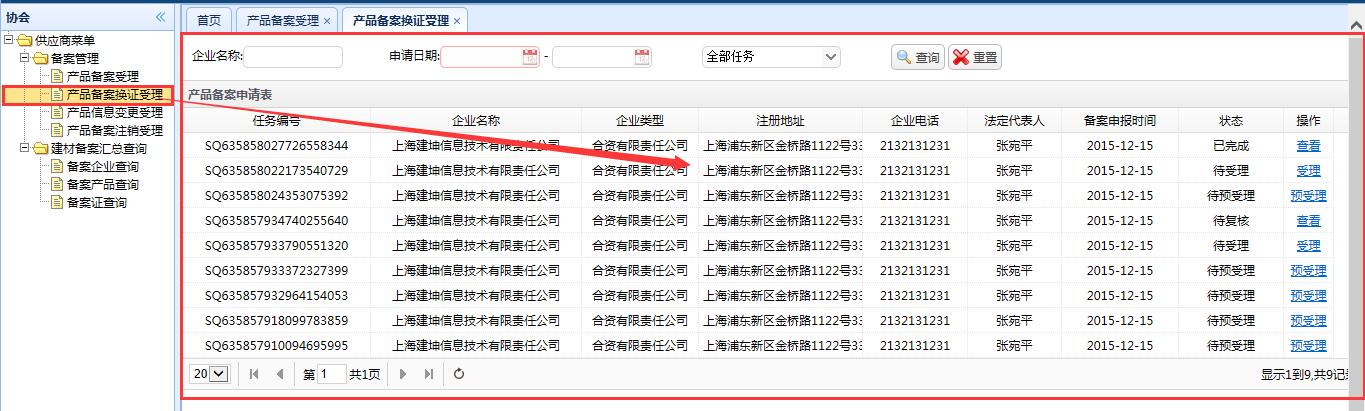 产品备案换证受理页2.1预受理点击“产品备案换证” 页中的操作“预受理”，进入产品有效期换证申请预受理页面，如下图，显示出企业所提交过来的产品列表、以及许可证、设备表、任务流程表。协会确认无误后，并确认是否符合便捷备案程序，若符合，选择“快捷备案“，否则，则选择”正常备案“。如果数据正确，点击“预受理”，“产品备案换证受理”页中的记录状态，若是快捷备案，将从“待预受理“变为“待复核”；若是正常备案，记录状态将从“待预受理“变为“待受理”。如果数据有误，点击“不受理”写明原因并反馈给企业。企业端该条记录的“状态”变为“待提交”，操作按键变成“修改”。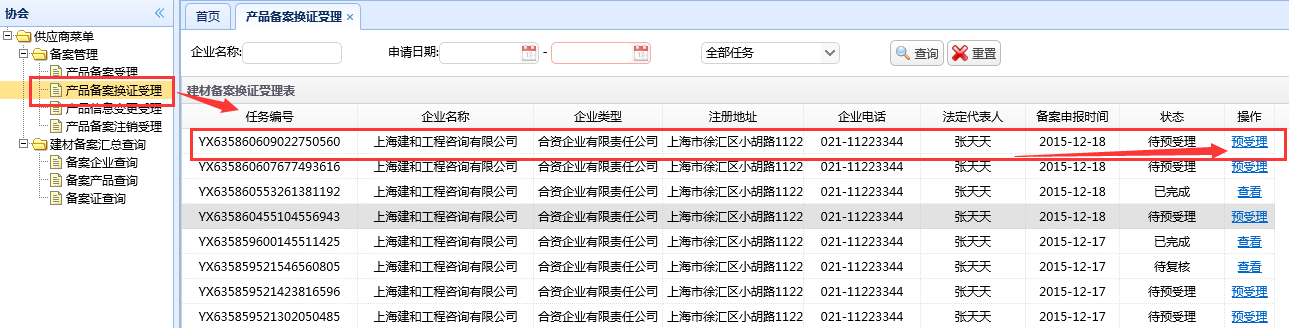 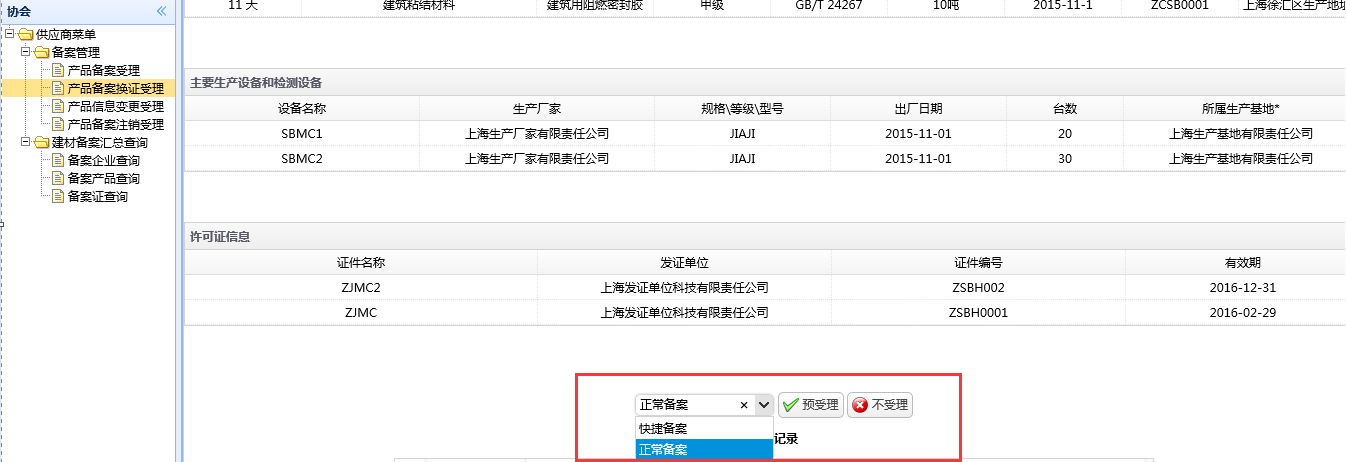 2.2受理点击“产品备案换证页”中的操作“受理”（注：快捷备案将跳过此环节）。查看“备案换证信息”页中的详情，在“备案受理”页中勾选已提供的证书。若需要先保存已勾选的证书，但又不准备做出受理决定，可点击“暂存”，即可以临时保存已勾选的证书。若材料齐全，且符合受理要求，点击“受理”，记录状态从“待受理”变成“待复核“。若材料不齐全，或不符合受理要求，点击“不受理”，填写“申请存在的问题“反馈给企业。企业端记录状态变成“待提交”，操作按键变成“修改”。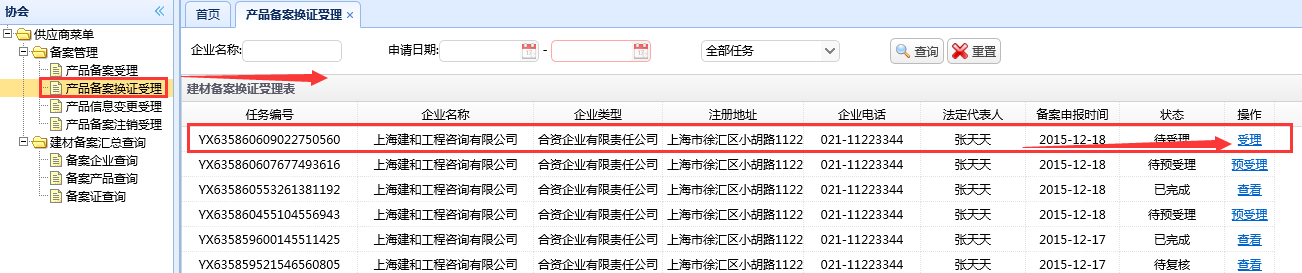 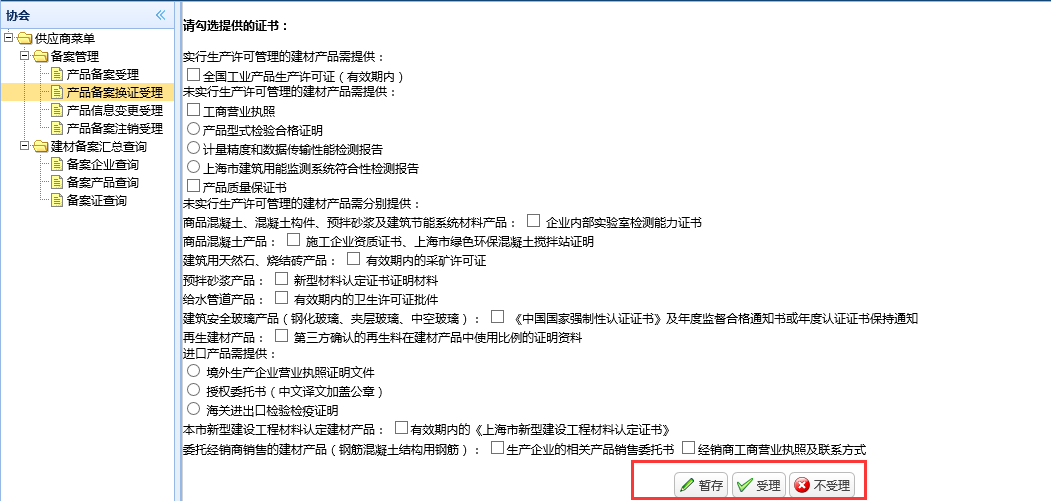 2.3复核点击“产品备案换证受理”页操作中的“复核”进入“产品备案换证复核” 页， 如下图，协会对受理过的企业信息进行复核操作， 在“备案管理情况“的栏目中，填写相关意见，若材料和流程正确，点击“通过”，“产品备案换证”列表页中的“状态”变为“复核通过”。若材料或流程不正确，点击“不通过”，写明原因并反馈给企业，记录状态从”待复核“退回至”待受理“。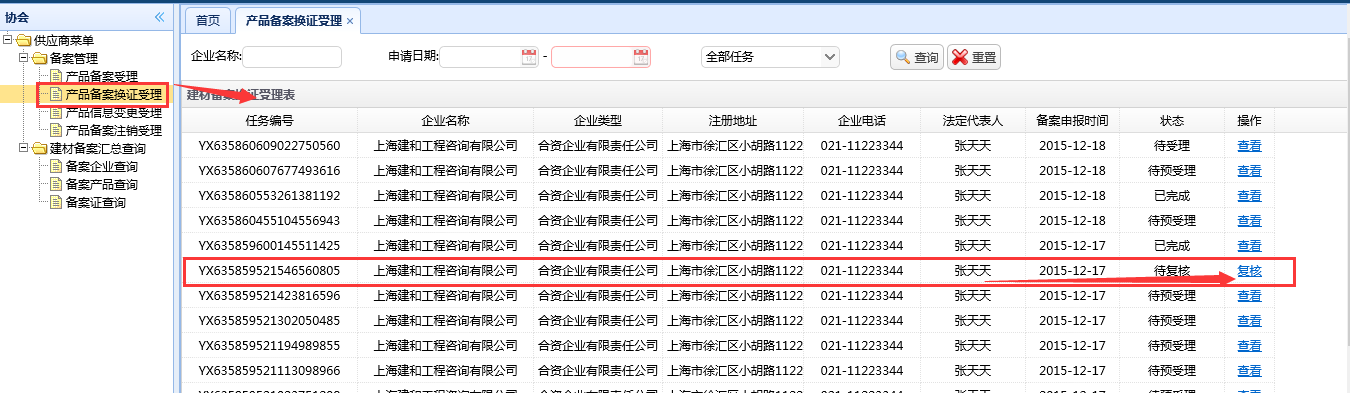 产品备案换证复核页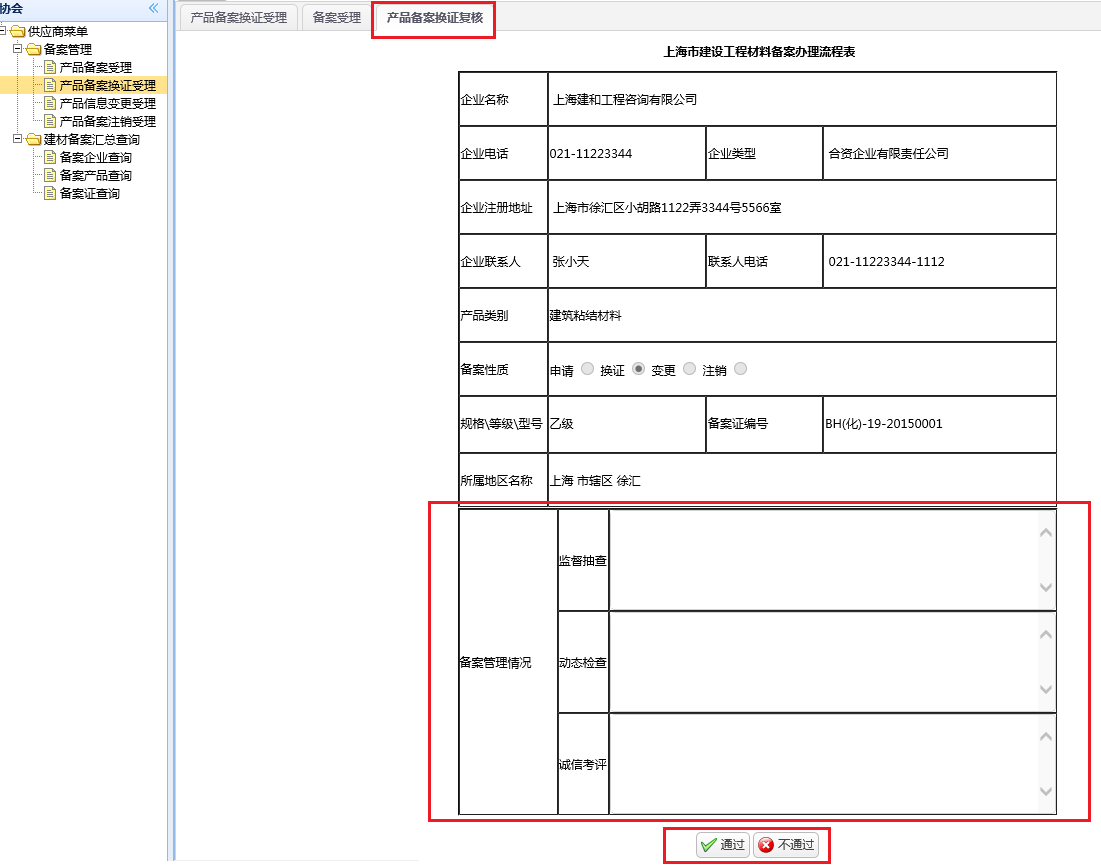 产品有效期延期复核页产品信息变更申请受理单击进入“产品信息变更申请受理”菜单，页面列表中显示已经提交的变更申请及当前状态：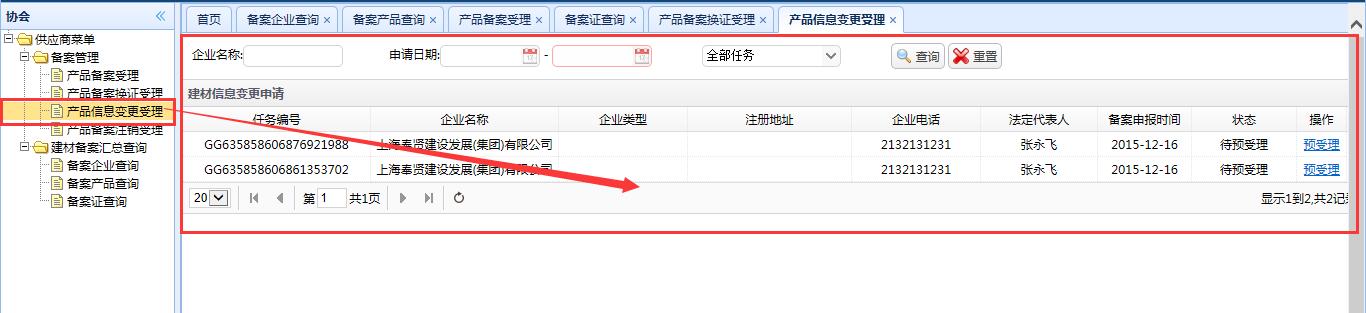 产品信息变更提交页3.1预受理点击“产品信息变更提交页”状态中的“预受理”进入“产品信息变更受理页”如下图。协会核对企业提交的变更申请，如果没有问题点击“预受理“通过，”产品信息变更提交页“中的状态从“待预受理”变为”待受理“。如果有问题点击”不受理“，填写“申请存在的问题“反馈给企业。企业端记录状态变成“待提交”，操作按键变成“修改”。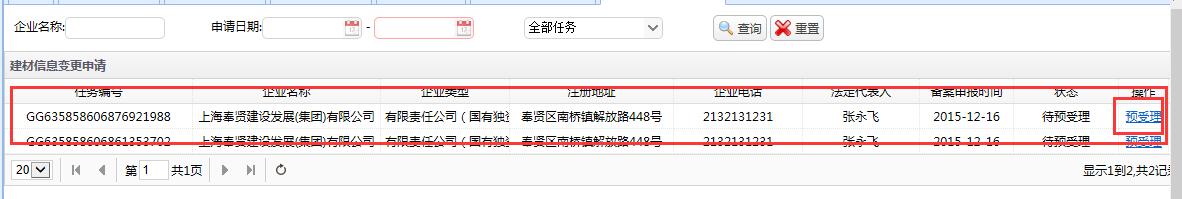 产品信息变更预受理页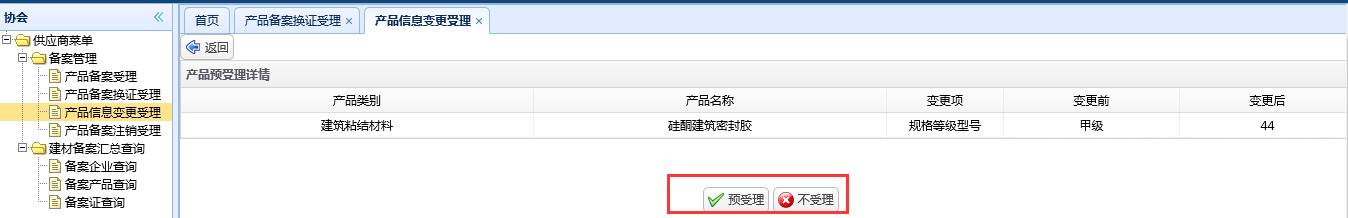 产品信息变更预受理页3.2受理点击“产品信息变更提交页”状态中的“受理”进入“产品信息变更受理页”如下图，协会在“查看变更信息”页中核对企业提交的变更申请，在“变更受理”页中勾选已提供的证。若需要先保存已勾选的证书，但又不准备做出受理决定，可点击“暂存”，即可以临时保存已勾选的证书。若材料齐全，且符合受理要求，点击“受理”，记录状态从“待受理”变成“待复核“。若材料不齐全，或不符合受理要求，点击“不受理”，填写“申请存在的问题“反馈给企业。企业端记录状态变成“待提交”，操作按键变成“修改”。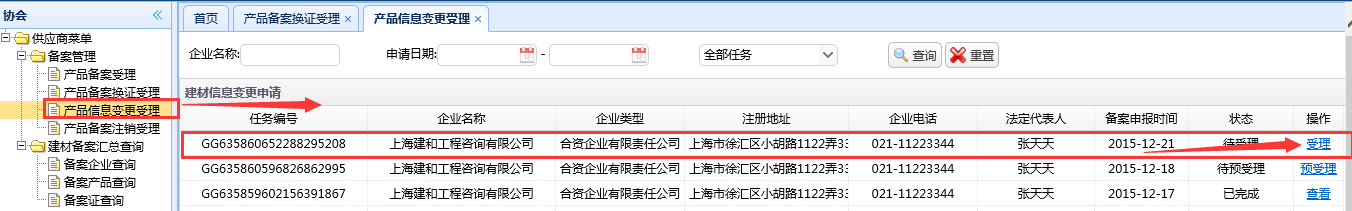 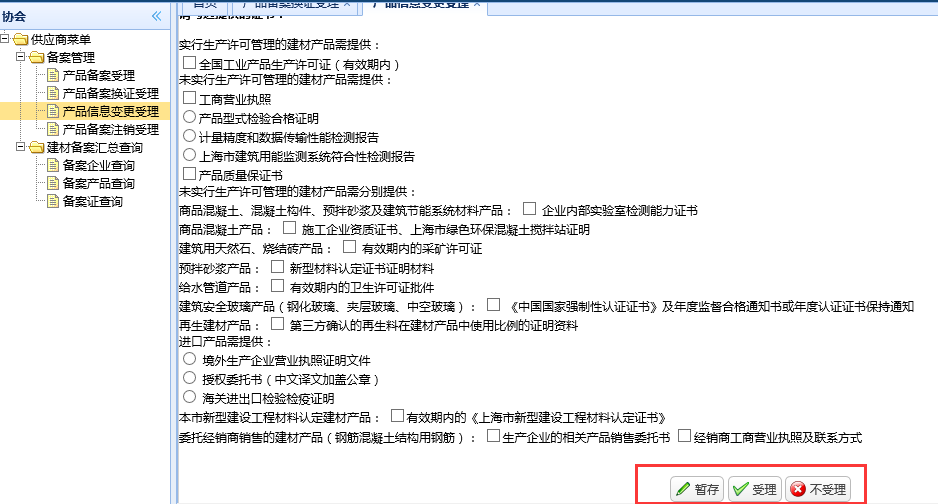 3.3复核点击“产品信息变更提交页”状态中的“复核”进入“产品信息变更复核页”如下图，协会对受理过的企业信息进行复核操作，在“备案管理情况“的栏目中，填写相关意见，若材料和流程正确，点击“通过”“产品信息变更”列表页中的“状态”变为“复核通过”。若材料或流程不正确，点击“不通过”，写明原因并反馈给企业，记录状态从”待复核“退回至”待受理“。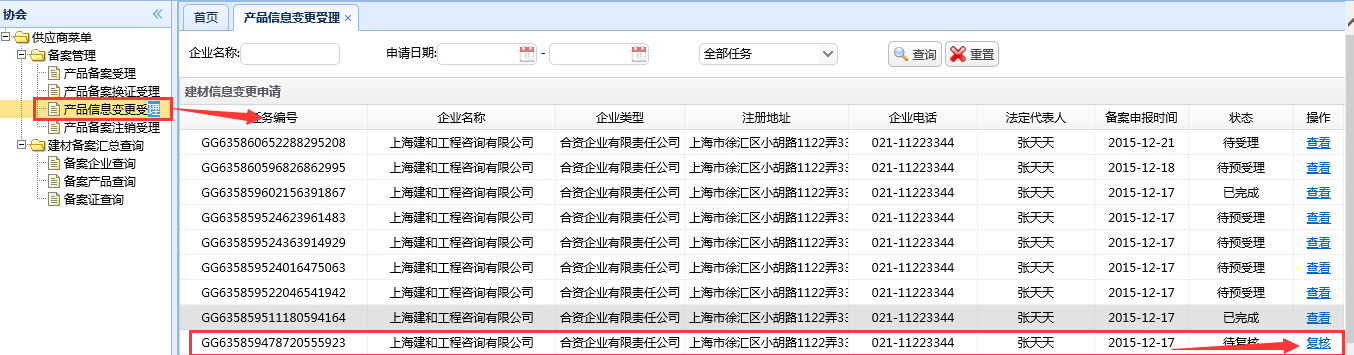 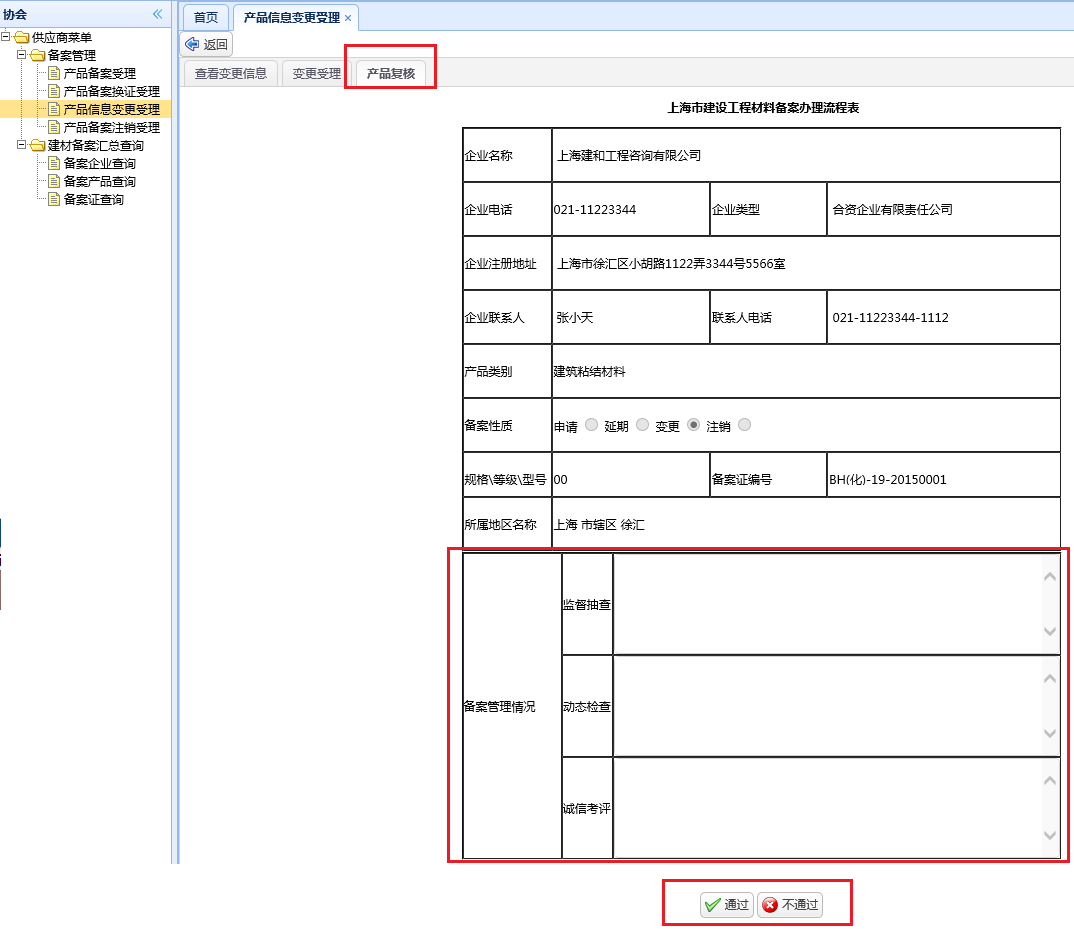 产品信息变更复核页产品备案证注销申请受理  单击进入“产品备案证注销受理”菜单，页面列表中显示已经提交的注销申请及当前状态：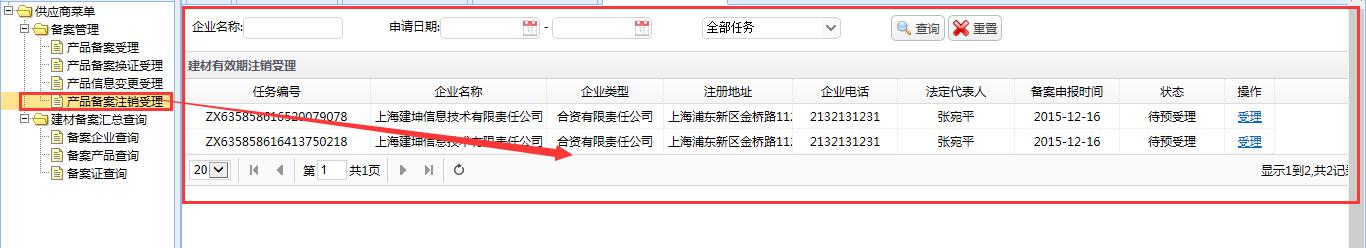 产品备案证注销提交页4.1受理点击“产品备案证注销提交页“中的操作”受理“，进入”产品备案证注销受理页“如下图，协会确认没有问题后，点击”受理“通过，”“产品备案证注销提交页“中的状态从”待受理“变为”待复核”。如果有问题点击”不受理”，填写“申请存在的问题“反馈给企业。企业端记录状态变成“待提交”，操作按键变成“修改”。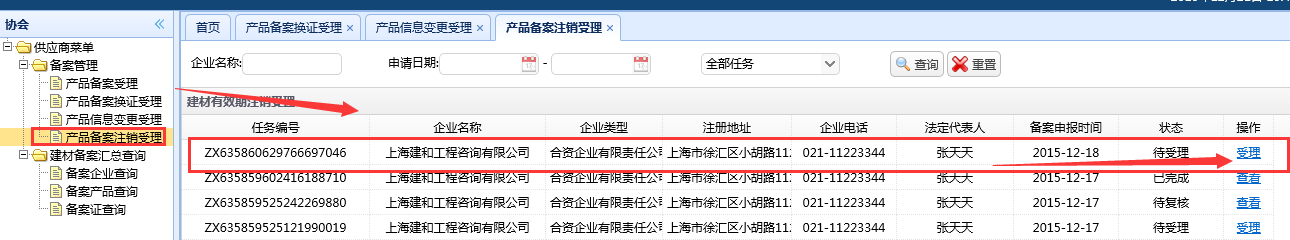 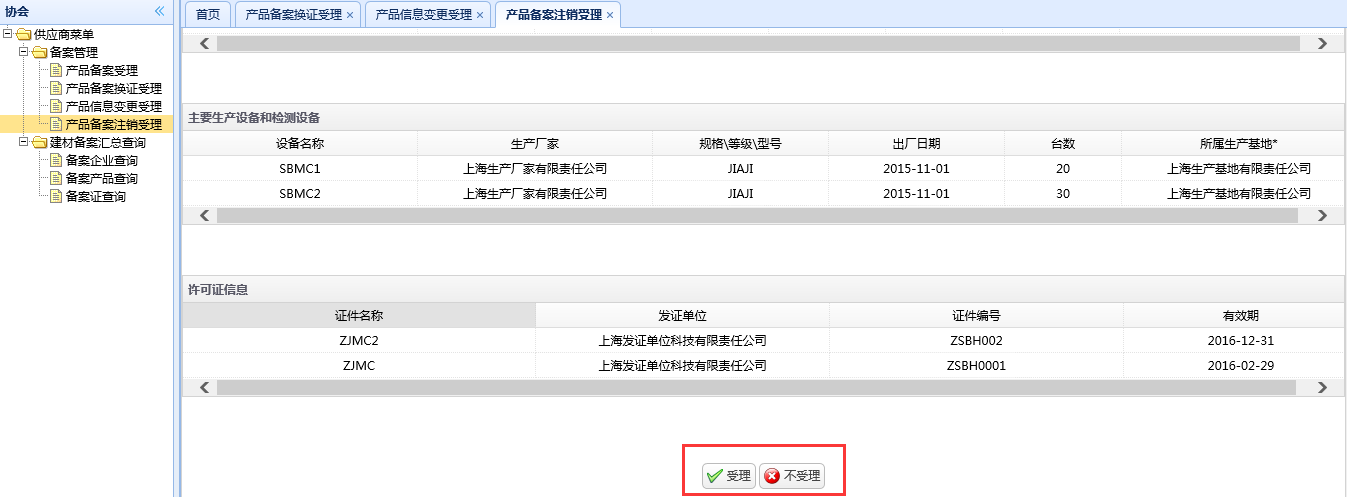 产品备案证注销受理页4.2复核点击“产品备案注销提交页”状态中的“复核”进入“产品备案证注销复核页”如下图，协会对受理过的企业信息进行复核操作，在“备案管理情况“的栏目中，填写相关意见，若材料和流程正确，点击“通过”“产品备案注销”列表页中的“状态”变为“复核通过”。若材料或流程不正确，点击“不通过”，写明原因并反馈给企业，记录状态从”待复核“退回至”待受理“。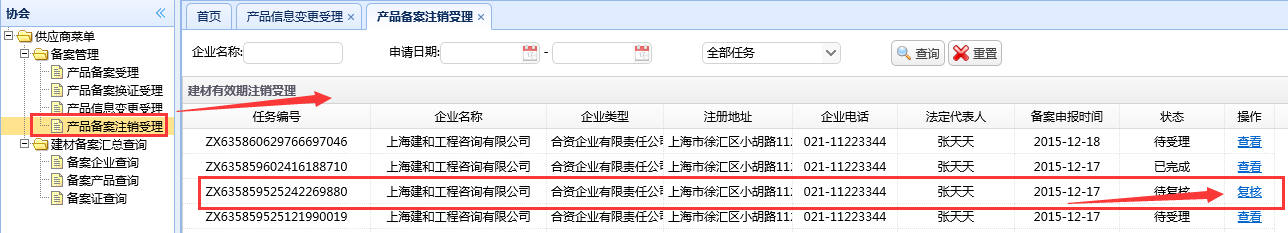 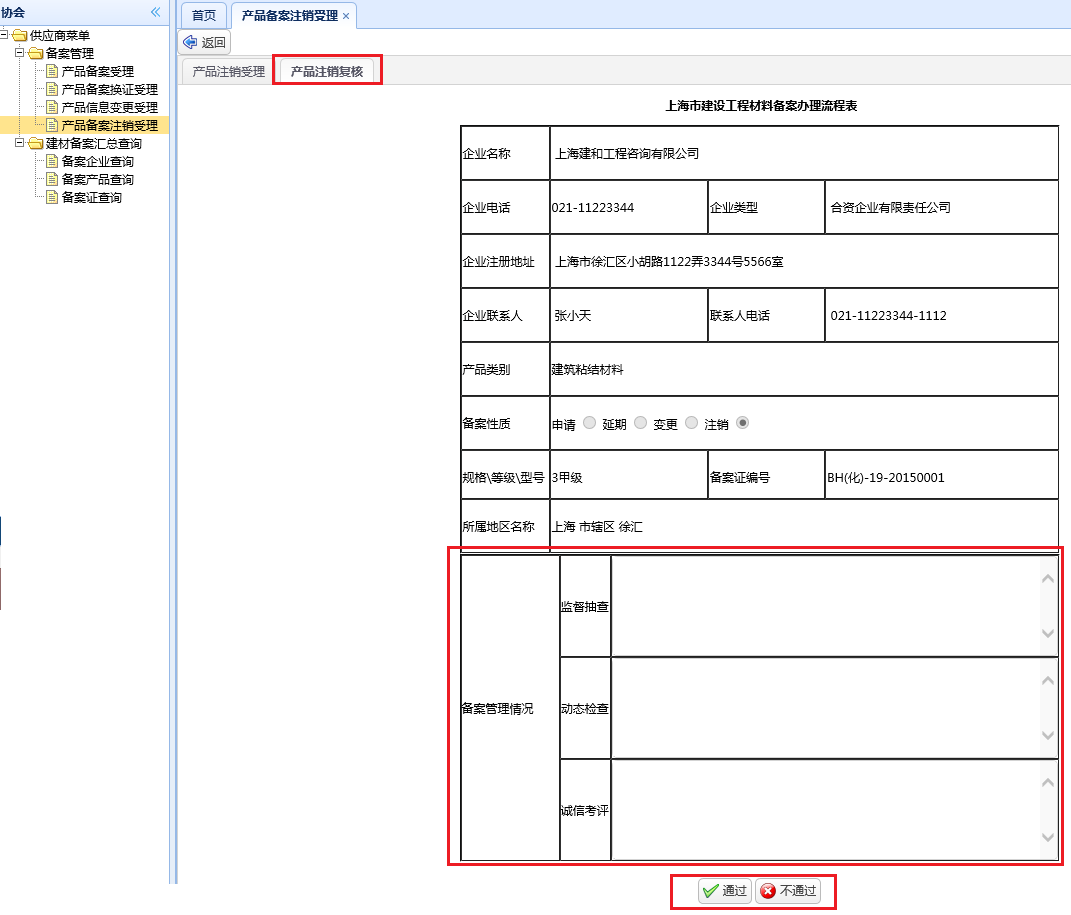 产品备案证注销复核页建材备案汇总查询备案企业查询点击“备案企业查询“可查看供应商的具体信息。查看每个公司的详细信息可点“操作”中的“查看”。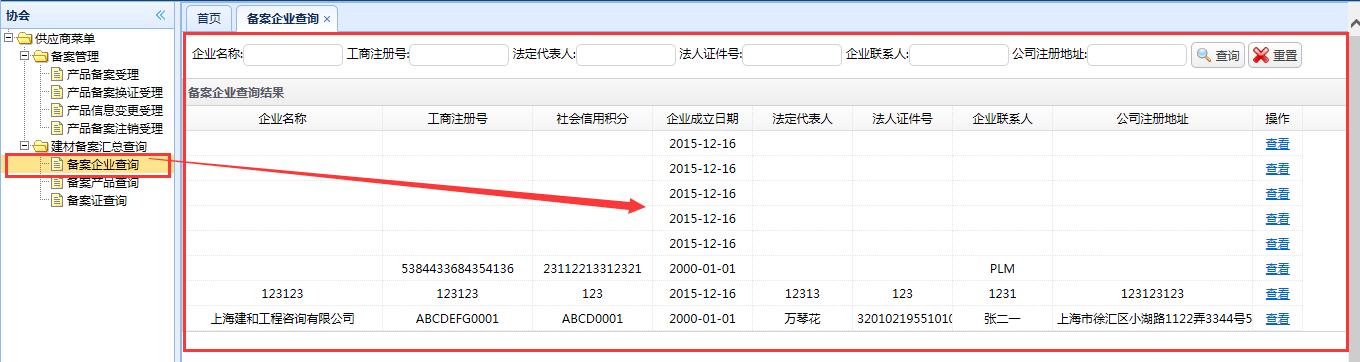 备案企业查询页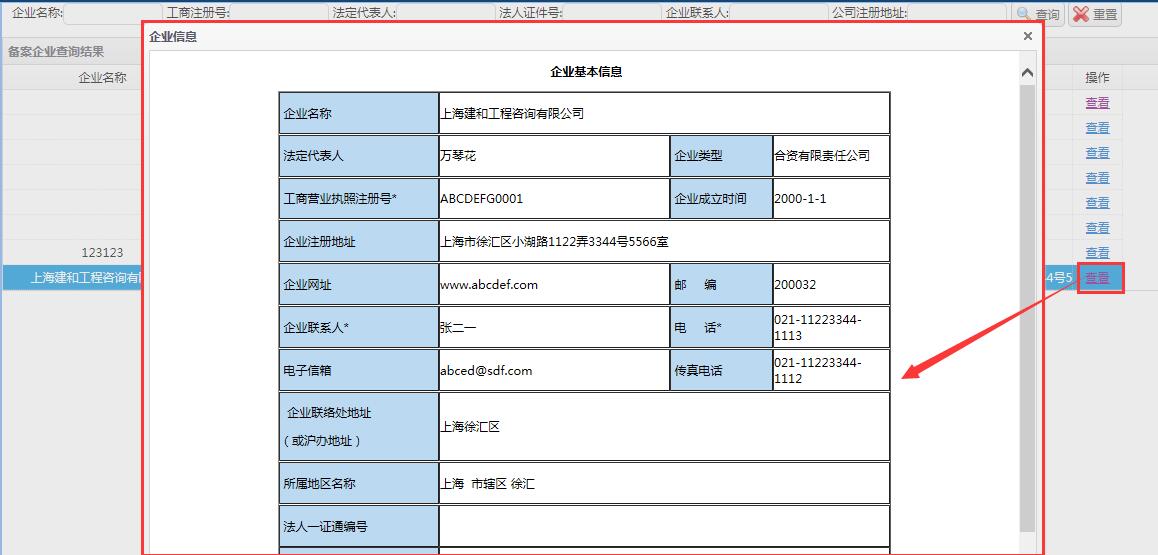 备案企业查询页备案产品查询点击“备案产品查询”，输入“产品类别”、“产品名称”、“企业名称”、“规格等级”、“执行标准”、“注册商标”、“生产单位”、“生产地址”需查询内容查看所需产品信息，也可直接点击“查询”按钮，查看所有备案产品。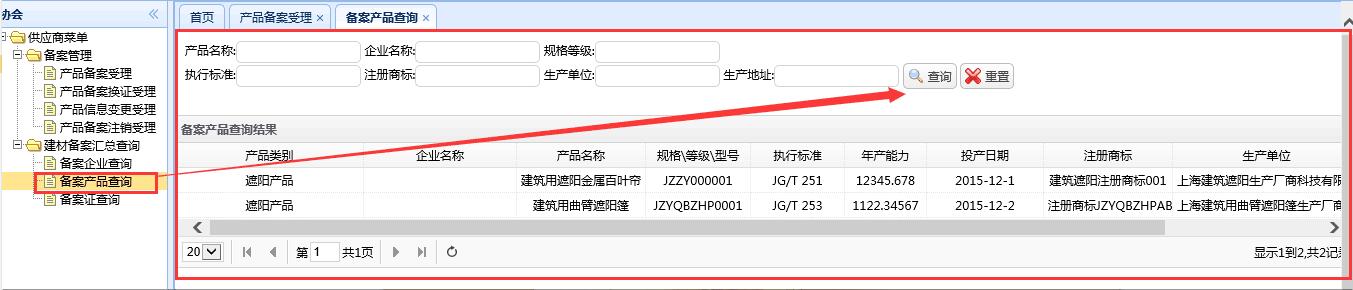 备案产品查询页备案证查询点击“备案证查询“可查看备案证的具体信息。点击”操作“中的”下载“可下载备案证详细信息。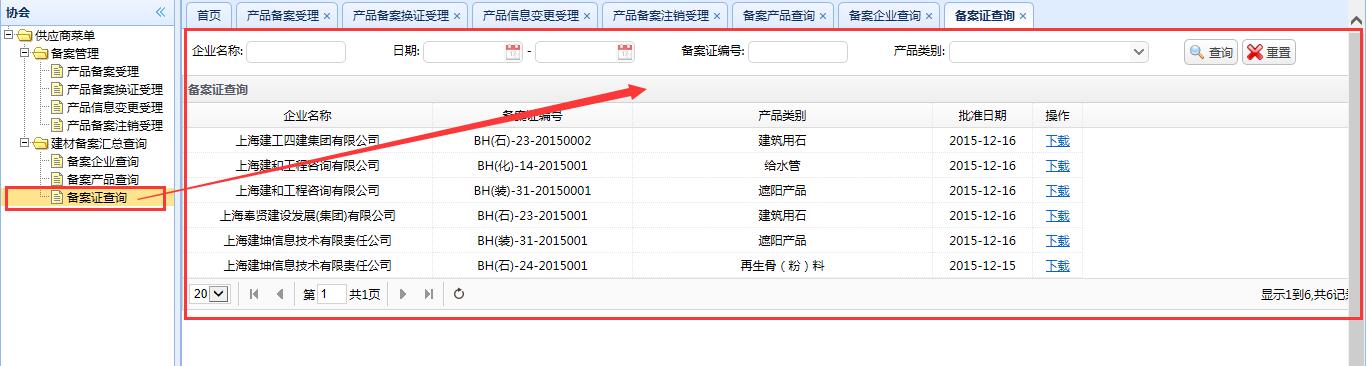 备案证查询页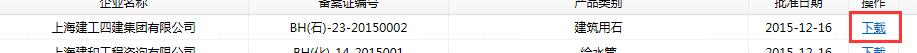 备案证查询页